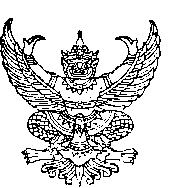 บันทึกข้อความส่วนราชการ  คณะศิลปศาสตร์   มหาวิทยาลัยอุบลราชธานี   โทร 3700ที่  อว. 0604.9/			                             วันที่    เรื่อง    ขออนุมัติปฏิบัติงานนอกเวลาราชการปกติเรียน 	คณบดีคณะศิลปศาสตร์		ด้วยข้าพเจ้า..............................................................ตำแหน่ง.................................................มีความประสงค์ขออนุมัติปฏิบัติงานนอกเวลาราชการปกติเกี่ยวกับเรื่อง........................................................................................................................................................................................................................................โยขอเบิกค่าอาหารทำการนอกเวลาราชการตามระเบียบว่าด้วยการจ่ายเงินค่าตอบแทนการปฏิบัติงานนอกเวลาราชการ พ.ศ. 2550ระหว่างวันที่............................................................................ถึงวันที่................................................................โดยมีผู้ร่วมงาน  จำนวน..........................คน  ดังรายชื่อ  ดังต่อไปนี้		1........................................................................6....................................................................		2........................................................................7....................................................................		3........................................................................8....................................................................		4........................................................................9....................................................................		5........................................................................10..................................................................งบประมาณ..................................บาท		จึงเรียนมาเพื่อโปรดพิจารณา						(ลงชื่อ) ……………………………………………….ผู้ขออนุมัติ/ผู้รับผิดชอบ						         (......................................................)  โครงการ						(ลงชื่อ) ……………………………………………….รองคณบดีที่เกี่ยวข้อง						         (......................................................)  หัวหน้าสำนักงาน						(ลงชื่อ) ……………………………………………….ผู้อนุมัติ						         		         (......................................................)  คำอธิบาย	เมื่อโครงการ/กิจกรรม   ได้รับอนุมัติแล้วให้ดำเนินการขออนุมัติ (OT.) ก่อนการปฏิบัติงานอย่างน้อย 2-3 สัปดาห์ และเมื่อปฏิบัติงานเรียบร้อยแล้วให้เขียนรายงานการเบิกจ่าย(OT.) ภายใน 15 วันก่อนจัดโครงการ/กิจกรรมกรอกแบบฟอร์ม  บันทึกขออนุมัติปฏิบัติงานนอกเวลาราชการปกติ(OT.)  พร้อมกับแนบสำเนากิจกรรม/โครงการ (ที่ได้รับอนุมัติ)เมื่อกรอกแบบฟอร์มแล้วส่งธุรการออกเลข เอกสารจะไปตามขั้นตอนในระบบการดำเนินงานของเจ้าหน้าที่3.เมื่อผู้บริหารอนุมัติแล้วเอกสารจะกลับไปที่เมลล์บ๊อกของผู้รับผิดชอบโครงการ/กิจกรรม ให้เก็บเอกสารไว้รอเขียนเบิกจ่ายเมื่อดำเนินการทำ OT. เสร็จหมายเหตุ : กรณีปรับหมวดโครงการ/กิจกรรม หรือเลื่อนจัดโครงการ/กิจกรรม ให้แนบบันทึกที่ขอปรับหมวดหรือเลื่อนจัดโครงการ/กิจกรรมมาพร้อมด้วยหลังจัดโครงการ/กิจกรรม	1.แนบเอกสารชุดที่ดำเนินการขออนุมัติ(OT.)	2. กรอกแบบฟอร์มขออนุมัติเบิกจ่าย OT.	3.เมื่อกรอกแบบฟอร์มแล้วส่งธุรการออกเลข เอกสารจะไปตามขั้นตอนในระบบการดำเนินงานของเจ้าหน้าที่	4. เมื่อผู้บริหารอนุมัติแล้ว ให้เก็บเอกสารOT. ไว้รวบรวมส่งใช้โครงการ/กิจกรรม  